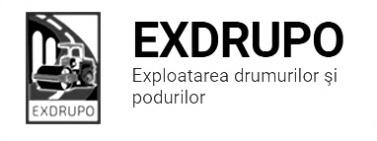 Notă informativăcu privire la lucrările de întreţinere şi salubrizare a infrastructurii rutieresect. Centru (8 muncitori):executate 13.10.2020:Instalarea bordurelor: str.Testimițeanu – 16 m/l.Săpătură manuală: str.Testimițeanu – 4 m3.Lichidarea situației de avariere: str.Testimițeanu – 20,3 t.Reparația canalizării pluviale: str.Testimițeanu – 6 gril. rid.  Amenajare pietriș: str.Testimițeanu –  13,5 t.Salubrizarea manuală: str.Testimițeanu – 1curs., str. Ialoveni – 1 curs.Excavare/transportare: str.Testimițeanu – 2 curs.Salubrizarea mecanizată: str. Miorița, str. Grenoble, str. Drumul Viilor, str. Ciocîrliei, str. Trifan Baltă, str. Spicului, sos. Hîncești.executate 13 - 14.10.2020 (noapte):Salubrizarea mecanizată: str. Izmail, str. Ștefan cel Mare, str. Ciuflea, str. Viaduc, str. București, str.Sciusev, str. Kogîlniceanu, str. A. Mateevici, str. Bernardazzi, str. P. Halippa.executate 14.10.2020:Salubrizarea mecanizată: str. V. Trandafirilor, str. Melestiu, str. T. Strișcă, str. I.C.Suruceanu, str. Vîrnav, str. Testimițeanu, str. Corolenco, str. Ungureanu, str. Academiei, str. Miorița, str. Grenoble, str. Sprăncenoaia.Planificate 15.10.2020:Instalarea bordurilor: str.Testimițeanu.Decapare bordurilor: str.Testimițeanu.Compactare sol: str.Testimițeanu.Reparația canalizării pluviale: str.Testimițeanu.sect. Buiucani (7 muncitori): executate 13.10.2020:Salubrizarea mecanizata: str. Columna, str. M. Dosoftei, str. Piața D. Cantemir, str. Ștefan cel Mare, str. B. Bodoni, str. M. Kogălniceanu, str. A. Mateevici, str. T. Ciorbă, str. A. Lăpușneanu.Salubrizarea manuală: str. B. Bodoni – 1 curs.Așternere betonului asfaltic: str. B. Bodoni – 15,5 t.Demolarea beton asfaltic: str. B. Bodoni – 2,5 m3.Frezarea părții carosabile: str. Puskin – 35 m2.executate 14.10.2020:Salubrizarea mecanizată: str. M. Viteazu. str. Sciusev, str. Stere, str. V. Lupu, str. Coca, str. C. Ieșilor.Planificate 15.10.2020:Salubrizarea manuală: str. B. Bodoni.Frezarea betonului asfaltic: str. B. Bodoni.Decapare bordurilor: str. B. Bodoni.sect. Rîşcani (10 muncitori):executate 13.10.2020:Frezarea părții carosabile: str.Ghidighici – 1260 m2.Salubrizarea manuală: str.Ghidighici – 3 curs.Excavare/transportare sol: str.Ghidighici – 3 curs.Amenajare pietriș: str.Ghidighici –  11 t.executate 13 - 14.10.2020 (noapte):Salubrizarea mecanizată: str. Puskin, str. G. Vieru, str. C. Tănase, str. B. Bodoni, str. Erusalimului,str. P. Rareș, str. Renașterii, str. Kiev, str. A. Russo, str. B. Voievod, bd. Moscova, str. C. Ieșilor, str. I. Creangă.executate 14.10.2020:Salubrizarea mecanizată: str. Albișoara, str. C. Moșilor, str. Doina, str. Ceucari, str. Socoleni, str. Studenților, str. Florilor, str. Dimo.executate 13 - 14.10.2020 (noapte):Salubrizarea mecanizată: str. Cantemir, str. Izmail, str. Al. cel Bun, str. V. Alecsandri, str. Puskin, str. G. Vieru, str. B. Bodoni, str. C. Tănase, str. Erusalimului, str. P. Rareș.Planificate 15.10.2020:Frezarea părții carosabile: str.Ghidighici.Amenajare pietriș: str.Ghidighici.Salubrizarea manuală: str.Ghidighici.sect. Botanica (10 muncitori):executate 13.10.2020:Așternere betonului asfaltic: bd. M.cel Bătrîn (aleea) – 40 m2.Salubrizarea manuală: str. Muncești – 1 curs., str. Bacioii  Noi– 1 curs.Lichidarea situației de avariere: Estacada Singera – 10 m2, str. Muncești – 10 m2.Salubrizarea mecanizată: str. C. Basarabiei, str. Muncești, str. Sarmizegetuza, str. Trandafirilor,str. Grenoble, str. C. Vodă, bd. Dacia.Planificate 15.10.2020:Decapare bordurilor: str. V. Crucii 4 ( liceu M. Grecu).sect. Ciocana (8 muncitori):executate 13.10.2020:Așternerea stratului de egalizare: bd. M.cel Bătrîn (aleea) – 26 t. bet./asf.Excavare/transportare gunoi:bd. M.cel Bătrîn (aleea) – 3 curs.Compactarea petriș:bd. M.cel Bătrîn (aleea) – 1200 m2.Salubrizarea mecanizată: str. Voluntarilor, str. M. Manole, str. M. Drăgan, str. Sargedava,str. M. Spătaru, str. Sadoveanu.executate 13 - 14.10.2020 (noapte):Salubrizarea mecanizată: bd. M.cel Bătrîn , str. A. Russso, str. G. Latină, str. P. Zadnipru.Planificate15.10.2020:Așternere betonului asfaltic: bd. M.cel Bătrîn,sect. OCR (15 muncitori):executate13.10.2020 :Aplicarea marcaj longitudinal: bd. M.cel Bătrîn – 480 m2.Planificate15.10.2020:Marcaj longitudinal: bd. M.cel Bătrîn.sect. Întreținerea canalizării pluviale (4 muncitori):executate 13.10.2020 :Spălarea rețelelor inginerești:  str. A. Russso (subterană).Reparația canalizării pluviale: str. Albișoara - demolare beton – 2 m3, săpăt. manuală – 4 m3, amen. petriș - 3t., montarea elementelor – 8 buc., montare țeavă – 6 m.,str. Izmail (pod) - 2 gril. ridPlanificate 15.10.2020:Reparația canalizării pluviale: str. AlbișoaraCurățirea canalizării  pluviale: bd. Dacia, str. Teilor (subterană), str. Albișoara.sect. Specializat îninfrastructură (pavaj)(11 muncitori):executate 13.10.2020:Excavare/transportare sol: bd. Moscova – 38 m3/ 6 curs.Reparația canalizării pluviale: bd. Moscova – 2 gril.rid.  Amenajare pietriș: bd. Moscova – 15 t.Amenajare pavaj: bd. Moscova – 15 m2.Demontare pavaj: bd. Moscova – 6 m2.Demontarea borduri vechi: bd. Moscova – 12 m/l.Salubrizarea manuală: bd. Moscova – 1 curs.Săpătură manuală: bd. Moscova – 3 m3.Planificate 15.10.2020:Amenajare pavaj: bd. Moscova 16.sect. Specializat îninfrastructură (restabilirea învelișului asfaltic) (5 muncitori):Planificate 15.10.2020:Restabilirea săpăturilor: secorul Centru.Asfaltare (accesuri): bd. Moscova.Măsurile întreprinse pentru prevenirea răspîndirii Covid-19:Toate unităţile de trasport sunt dezinfectate la începutul şi la sfîrşitul programului de lucru;Muncitorilor este verificată starea de sănătate de către medicul întreprinderii;Muncitorii sunt echipaţii cu:mască de protecţie;mănuşi de protecţi;dezinfectant.Inginer SP          Burlea I.